Answer any FIVE of the following.						5x14=70Explain the Three Generations of Human Rights. Highlight the importance of social ideals of the Indian Constitution with special reference to Fundamental Rights. Describe the various provisions in the constitution for the rights of people living with HIV/AIDS.  Write short notes on: a) PIL                                    b) Universal Declaration on Human Rights.How do the statutory bodies protect the rights of Minorities?    Explain the legal provisions available for women with specific reference to dowry, marriage and property rights.  Elucidate on the role of Social Workers in observance of human rights. What are some mechanisms they use for the same?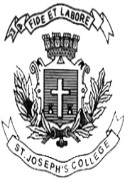 ST. JOSEPH’S COLLEGE (AUTONOMOUS), BANGALORE-27ST. JOSEPH’S COLLEGE (AUTONOMOUS), BANGALORE-27ST. JOSEPH’S COLLEGE (AUTONOMOUS), BANGALORE-27ST. JOSEPH’S COLLEGE (AUTONOMOUS), BANGALORE-27ST. JOSEPH’S COLLEGE (AUTONOMOUS), BANGALORE-27ST. JOSEPH’S COLLEGE (AUTONOMOUS), BANGALORE-27ST. JOSEPH’S COLLEGE (AUTONOMOUS), BANGALORE-27BSW – IV SEMESTERBSW – IV SEMESTERBSW – IV SEMESTERBSW – IV SEMESTERBSW – IV SEMESTERBSW – IV SEMESTERBSW – IV SEMESTERSEMESTER EXAMINATION: APRIL 2019SEMESTER EXAMINATION: APRIL 2019SEMESTER EXAMINATION: APRIL 2019SEMESTER EXAMINATION: APRIL 2019SEMESTER EXAMINATION: APRIL 2019SEMESTER EXAMINATION: APRIL 2019SEMESTER EXAMINATION: APRIL 2019SW4216 – HUMAN RIGHTS AND SOCIAL JUSTICESW4216 – HUMAN RIGHTS AND SOCIAL JUSTICESW4216 – HUMAN RIGHTS AND SOCIAL JUSTICESW4216 – HUMAN RIGHTS AND SOCIAL JUSTICESW4216 – HUMAN RIGHTS AND SOCIAL JUSTICESW4216 – HUMAN RIGHTS AND SOCIAL JUSTICESW4216 – HUMAN RIGHTS AND SOCIAL JUSTICETime- 2 1/2  hrsTime- 2 1/2  hrs     Max Marks-70     Max Marks-70     Max Marks-70This paper contains one printed page and one partPART - 1This paper contains one printed page and one partPART - 1This paper contains one printed page and one partPART - 1This paper contains one printed page and one partPART - 1This paper contains one printed page and one partPART - 1This paper contains one printed page and one partPART - 1This paper contains one printed page and one partPART - 1